12η ΠΡΟΣΚΛΗΣΗ ΣΥΓΚΛΗΣΗΣ ΟΙΚΟΝΟΜΙΚΗΣ ΕΠΙΤΡΟΠΗΣΚαλείστε να προσέλθετε σε τακτική συνεδρίαση της Οικονομικής Επιτροπής, η οποία θα πραγματοποιηθεί με τηλεδιάσκεψη μέσω "Cisco Webex", σύμφωνα με το άρθρο 10 της από 11/3/2020 Πράξης Νομοθετικού Περιεχομένου  (μέτρα αποφυγής της διάδοσης του Κορωναϊού Covid 19) και τις υπ’ αριθμ. 18318/13-03-2020, 20930/31-03-2020 και 426/13.11.2020 εγκυκλίους του Υπουργείου Εσωτερικών, και θα διεξαχθεί στο Δημοτικό Κατάστημα την 26η του μηνός Φεβρουαρίου έτους 2021, ημέρα Παρασκευή και ώρα 13:00 για την συζήτηση και λήψη αποφάσεων στα παρακάτω θέματα της ημερήσιας διάταξης, σύμφωνα με τις σχετικές διατάξεις του άρθρου 75 Ν.3852/10, όπως αντικαταστάθηκε από το άρθρο 77 του Ν.4555/18 και ισχύει :1. Τριμηνιαία Έκθεση εκτέλεσης προϋπολογισμού Δ’ Τριμήνου 20202. Τροποποίηση Ολοκληρωμένου Πλαισίου Δράσης (ΟΠΔ) 20213. Έγκριση απόδοσης λογαριασμού χρηματικού εντάλματος προπληρωμής και  απαλλαγή του υπολόγου υπαλλήλου4. Έγκριση διαγραφής πράξης   βεβαίωσης  παράβασης  ΚΟΚ από χρηματικό  κατάλογο,  και επαναβεβαίωση στον  σωστό  οφειλέτη5. Έγκριση διαγραφής ποσών τροφείων βρεφονηπιακών σταθμών λόγω διαγραφής των παιδιών για το σχολικό έτος 2020-20216. Έγκριση Πρακτικού 2  της  Επιτροπής Διαπραγμάτευσης για την « Προμήθεια Εξοπλισμού Πολιτικής Προστασίας για την Πρόληψη και Αντιμετώπιση Φυσικών Καταστροφών Δήμου Τρικκαίων» περί παράτασης  συμβάσεων  «ΠΡΟΜΗΘΕΙΑΣ ΕΞΟΠΛΙΣΜΟΥ ΠΟΛΙΤΙΚΗΣ ΠΡΟΣΤΑΣΙΑΣ για την πρόληψη και αντιμετώπιση φυσικών καταστροφών του Δήμου Τρικκαίων»7. Έγκριση  3ου ΑΝΑΚΕΦΑΛΑΙΩΤΙΚΟΥ ΠΙΝΑΚΑ ΕΡΓΑΣΙΩΝ (Α.Π.Ε.) του έργου «ΑΣΦΑΛΤΟΣΤΡΩΣΕΙΣ ΔΗΜΟΥ ΤΡΚΚΑΙΩΝ  2019-2020»8. Έγκριση χορήγησης παράτασης προθεσμίας περαίωσης του έργου «Τσιμεντόστρωση εσωτερικής οδοποιίας Κοινότητας Λιόπρασσου και οικισμού Λαγκαδιάς»9. Έγκριση χορήγησης παράτασης προθεσμίας περαίωσης των εργασιών του έργου «ΠΕΖΟΔΡΟΜΗΣΕΙΣ ΟΔΩΝ ΕΝΤΟΣ ΟΙΚΙΣΜΟΥ ΚΟΙΝΟΤΗΤΑΣ ΜΕΓΑΛΟΧΩΡΙΟΥ»10. Έγκριση εγγράφων σύμβασης και διακήρυξης ανοικτού διαγωνισμού του έργου: Υποέργο 1: «Επέκταση , αναβάθμιση πεζοδρομίων & δημιουργία κυκλικών κόμβων» Π/Υ 1.238.508,97 €.11. Έγκριση της  με αρ. 07/2021 μελέτης με τίτλο «ΕΝΕΡΓΕΙΑΚΗ ΑΝΑΒΑΘΜΙΣΗ  2ου ΓΥΜΝΑΣΙΟΥ ΤΡΙΚΑΛΩΝ» καθώς και των ΣΑΥ και ΦΑΥ που τη συνοδεύουν και της κατάθεσης φακέλου –πρότασης για τη χρηματοδότηση υλοποίησης της πράξης με τίτλο «ΕΝΕΡΓΕΙΑΚΗ ΑΝΑΒΑΘΜΙΣΗ 2ου ΓΥΜΝΑΣΙΟΥ ΤΡΙΚΑΛΩΝ» συνολικού Π/Υ 1.200.000,00€ (συμπεριλαμβανομένου του ΦΠΑ) στο πλαίσιο της με αρ. 175/19-1-2021 πρόσκλησης με τίτλο «Ενίσχυση της ενεργειακής απόδοσης των δημόσιων κτηρίων στη Θεσσαλία» του Ε.Π «Περιφερειακό επιχειρησιακό πρόγραμμα Θεσσαλίας 2014-2020»12. Έγκριση της με αρ. 08/2021 μελέτης με τίτλο «ΕΝΕΡΓΕΙΑΚΗ ΑΝΑΒΑΘΜΙΣΗ  ΓΥΜΝΑΣΙΟΥ-ΛΥΚΕΙΟΥ ΒΑΛΤΙΝΟΥ Δ. ΤΡΙΚΚΑΙΩΝ» και της κατάθεσης φακέλου –πρότασης για τη χρηματοδότηση υλοποίησης της πράξης με τίτλο «ΕΝΕΡΓΕΙΑΚΗ ΑΝΑΒΑΘΜΙΣΗ ΓΥΜΝΑΣΙΟΥ ΛΥΚΕΙΟΥ ΒΑΛΤΙΝΟΥ Δ. ΤΡΙΚΚΑΙΩΝ» συνολικού Π/Υ 1.200.000,00€ (συμπεριλαμβανομένου του ΦΠΑ 24%) στο πλαίσιο της με αρ. 175/19-1-2021 πρόσκλησης με τίτλο «Ενίσχυση της ενεργειακής απόδοσης των δημόσιων κτηρίων στη Θεσσαλία» του Ε.Π «Περιφερειακό επιχειρησιακό πρόγραμμα Θεσσαλίας 2014-2020»13. Πρόσληψη Έκτακτου Προσωπικού για Κάλυψη Εποχικών Αναγκών14. Έγκριση σύναψης σύμβασης "Βελτίωσης - Συντήρησης - τεχνικής υποστήριξης του Ολοκληρωμένου Πληροφορικού Συστήματος των διοικητικών - οικονομικών υπηρεσιών του Δήμου Τρικκαίων, για το έτος 2021" με τη διαδικασία της διαπραγμάτευσης χωρίς δημοσίευση, λόγω αποκλειστικότητας, έγκριση τεχνικών προδιαγραφών, καθορισμός όρων της πρόσκλησης διαπραγμάτευσης χωρίς δημοσίευση και συγκρότηση τριμελούς επιτροπής διαπραγμάτευσης15. Έγκριση απόφασης του Δ.Σ. του ΚΕΝΤΡΟ ΕΡΕΥΝΑΣ-ΜΟΥΣΕΙΟ ΤΣΙΤΣΑΝΗ», σχετική με την  έγκριση προϋπολογισμού   του ΝΠΔΔ - «ΚΕΝΤΡΟ ΕΡΕΥΝΑΣ- ΜΟΥΣΕΙΟ ΤΣΙΤΣΑΝΗ» έτους 202116. Έγκριση της απόφασης του Δ.Σ. του ΚΕΝΤΡΟ ΕΡΕΥΝΑΣ-ΜΟΥΣΕΙΟ ΤΣΙΤΣΑΝΗ» , σχετική με την  έγκριση πίνακα στοχοθεσίας   του ΝΠΔΔ - «ΚΕΝΤΡΟ ΕΡΕΥΝΑΣ- ΜΟΥΣΕΙΟ ΤΣΙΤΣΑΝΗ» έτους 202117. Έγκριση οικονομικού απολογισμού του Ν.Π.Δ.Δ. Σχολική Επιτροπή Δευτεροβάθμιας Εκπαίδευσης Δήμου Τρικκαίων Οικονομικού έτους 202018. Έγκριση οικονομικού απολογισμού του Ν.Π.Δ.Δ. Σχολική Επιτροπή Πρωτοβάθμιας Εκπαίδευσης Δήμου Τρικκαίων Οικονομικού έτους 2020Πίνακας Αποδεκτών	ΚΟΙΝΟΠΟΙΗΣΗ	ΤΑΚΤΙΚΑ ΜΕΛΗ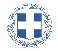 ΕΛΛΗΝΙΚΗ ΔΗΜΟΚΡΑΤΙΑ
ΝΟΜΟΣ ΤΡΙΚΑΛΩΝΔΗΜΟΣ ΤΡΙΚΚΑΙΩΝΔ/ΝΣΗ ΔΙΟΙΚΗΤΙΚΩΝ ΥΠΗΡΕΣΙΩΝΤΜΗΜΑ ΔΙΟΙΚΗΤΙΚΗΣ ΥΠΟΣΤΗΡΙΞΗΣΓραμματεία Οικονομικής ΕπιτροπήςΤρίκαλα, 22 Φεβρουαρίου 2021
Αριθ. Πρωτ. : 4576ΠΡΟΣ :  1.Τα μέλη της ΟικονομικήςΕπιτροπής (Πίνακας Αποδεκτών)(σε περίπτωση κωλύματος παρακαλείσθε να ενημερώσετε τον αναπληρωτή σας).Ο Πρόεδρος της Οικονομικής ΕπιτροπήςΔημήτριος ΒασταρούχαςΑντιδήμαρχος Λεβέντη – Καρά Ευθυμία Οικονόμου Ιωάννης Κωτούλας Ιωάννης Παζαϊτης Δημήτριος Αλέστα Σοφία Παππάς Απόστολος Βότσιου – Μακρή Παρασκευή Καϊκης ΓεώργιοςΔήμαρχος & μέλη Εκτελεστικής ΕπιτροπήςΓενικός Γραμματέας  Δ.ΤρικκαίωνΑναπληρωματικά μέλη Ο.Ε. 